SAYISAL YAYINCILIK KÜÇÜK ÇAMLICA TV – RADYO KULESİ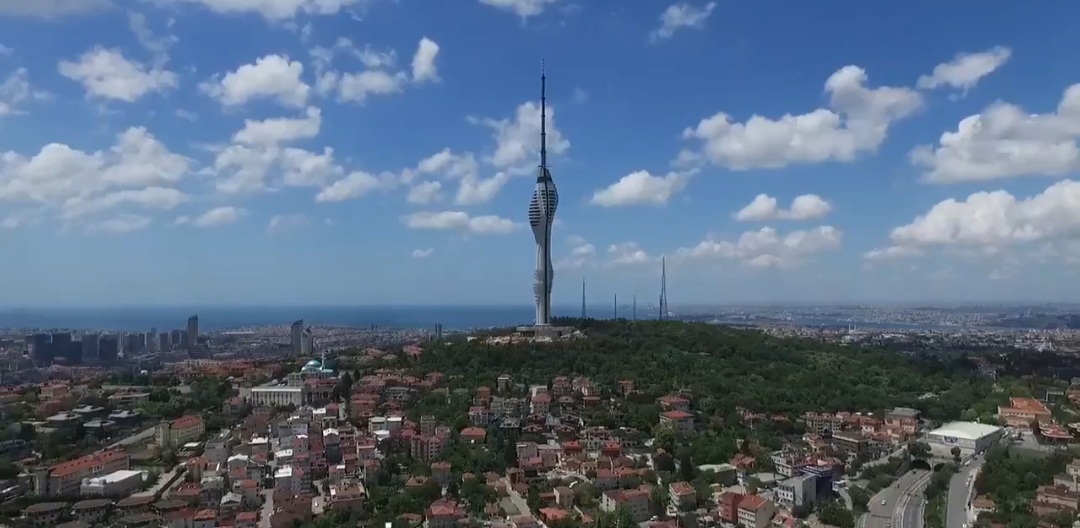 Projenin adı			: Sayısal Yayıncılık Küçük Çamlıca TV – Radyo KulesiKonumu			:İstanbul Üsküdar BulgurluPlanlanan Bitiş Tarihi:	:20.09.2020Gerçekleşme			: %100,00Proje Bedeli			: 778.358.401 TLTeknik Özellikler		: Açıklama	:Çamlıca tepelerindeki görüntü kirliliğini ortadan kaldırmak ve dağınık halde bulunan antenleri tek yapıda toplayarak sayısal yayıncılığa altyapı oluşturmak, ayrıca şehrin görselliğine ve seyrine katkı sağlamak amacıyla inşa edilmektedir.100 adet FM radyo, GSM operatörleri, İnternet Servis Sağlayıcılarına ilaveten, Emniyet Genel Müdürlüğü, Genelkurmay Başkanlığı, KEGM, AFAD, İBB vb. birçok kurum ve kuruluş KÇTVR kulesine yerleşecektir.Deniz Seviyesinden Yükseklik: 218,00 mBetonarme Yapısal Yükseklik: 221,50 m (18m+203,50m)Çelik Anten Yüksekliği: 165,50 m +2,5 m(Gömülü):168 mToplam Yapısal Yükseklik: 387 m(18 m Zmn.Altı+369 m Zmn.Üst) (Deniz Svy. 587 m)Kuledeki Kat Sayısı:  49 (45+4)Proje Alanı: 10.000 m²Restoran Katı - 1 Restoran Katı - 2: 39.kat 175.50 m(Deniz Seviyesinden 393.5m) : 40.kat 180.00 m(Deniz Seviyesinden 398.0 m)Seyir Terası Katı-1 Seyir Terası Katı-2: 33.kat 148.50 m(Deniz Seviyesinden 366.5 m) : 34.kat 153.00 m(Deniz Seviyesinden 371.0 m) Sözleşme Bedeli: 169.800.000,00 TL (237.704.804,15 TL)